The Beautiful Burial Ground ConferenceThe conference costs £15 including your choice of two workshops.Booking FormPLEASE RETURN THIS BOOKING FORM TO:Caring for God’s Acre, 11 Drovers House, The Auction Yard, Craven Arms, Shropshire, SY7 9BZFor any enquiries please contact Andrea Gilpin andrea@cfga.org.uk or Anna Wilde anna@cfga.org.uk or telephone 01588 673 041.Conference Venue: (choose one)CARDIFF        SHEFFIELDName:Organisation (if applicable):I agree to my name and organisation being published in the conference pack (no personal email, telephone or address details will be included). Please indicate YES or NO:YES                  NOContact Address:Telephone:Your Email Address:Choose your FIRST workshop (please tick ONE):1. Putting Burial Grounds on the Map
Join this workshop to learn how to upload your wildlife sightings to the first ever online biodiversity database for burial grounds. 
Liam Taylor, Data Manager, Caring for God’s Acre, Mark Duffell, Arvensis EcologyChoose your FIRST workshop (please tick ONE):2. The Five Steps This workshop will cover the five steps to planning the management of your site and encouraging others to be involved. Helping you to be proactive rather than responding to problems and overdue tasks. Learn how to produce a plan that is suitable for your site and realistic for your resources. 
Harriet Carty, Director, Caring for God’s AcreChoose your FIRST workshop (please tick ONE):3. Investigating and Recording Memorials
This workshop will cover the how you can collect information about the cultural heritage of the burial ground, particularly the monuments. This can help you appreciate, manage and interpret the graveyard, and safeguard it for the future.
Professor Harold Mytum, Liverpool UniversityChoose your SECOND workshop (please tick ONE): 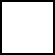 1. Blooming and Beautiful – getting the balance right
Join this workshop to discover how to manage the grassland in burial grounds in a way that encourages wildflowers whilst being sensitive to visitors’ needs. 
Plenty of opportunity for questions and discussion. 
Andrea Gilpin, Caring for God’s AcreChoose your SECOND workshop (please tick ONE): 2. Involving the Community Ideas and top tips for publicising and running events to engage the wider community in your site. George has organised over 100 successful events across the country over the past two years so case studies will be covered in this workshop.Georgina Sharp, Community Coordinator, Caring for God’s Acre Choose your SECOND workshop (please tick ONE): 3. Investigating and Recording Memorials
This workshop will cover how you can collect information about the cultural heritage of the burial ground, particularly the monuments. This can help you appreciate, manage and interpret the graveyard, and safeguard it for the future.
Professor Harold Mytum, Liverpool UniversityPlease let us know if you have any special dietary requirements:Do you require disabled access or any special facilities? 